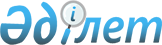 О внесении изменений и дополнений в решение маслихата от 14 сентября 2011 года № 492 "Об оказании социальной помощи отдельным категориям нуждающихся граждан
					
			Утративший силу
			
			
		
					Решение маслихата города Рудного Костанайской области от 28 февраля 2012 года № 24. Зарегистрировано Управлением юстиции города Рудного Костанайской области 28 марта 2012 года № 9-2-206. Утратило силу - Решением маслихата города Рудного Костанайской области от 25 сентября 2013 года № 198      "Примечание РЦПИ!

      В тексте сохранена авторская орфография и пунктуация".

      Сноска. Утратило силу - Решением маслихата города Рудного Костанайской области от 25.09.2013 № 198 (вводится в действие по истечении десяти календарных дней после дня его первого официального опубликования).      В соответствии с постановлением Правительства Республики Казахстан от 7 апреля 2011 года № 394 "Об утверждении стандартов государственных услуг в сфере социальной защиты, оказываемых местными исполнительными органами" маслихат РЕШИЛ:



      1. Внести в решение маслихата "Об оказании социальной помощи отдельным категориям нуждающихся граждан" от 14 сентября 2011 года № 492 (номер в Реестре государственной регистрации нормативных правовых актов 9-2-191, опубликованное 14 октября 2011 года в городской газете "Рудненский рабочий") следующие изменения и дополнения:



      в пункте 1 указанного решения:



      подпункты 5), 6) изложить в новой редакции:



      "5) участникам и инвалидам Великой Отечественной войны ко Дню Победы в Великой Отечественной войне, единовременно, в размере 5 месячных расчетных показателей;



      6) лицам, приравненным по льготам и гарантиям к участникам и инвалидам Великой Отечественной войны, а также другим категориям лиц, приравненным по льготам и гарантиям к участникам войны ко Дню Победы в Великой Отечественной войне, единовременно, в размере 2 месячных расчетных показателей;";



      дополнить подпунктом 11) следующего содержания:



      "11) лицам, проработавшим (прослужившим) не менее шести месяцев с 22 июня 1941 года по 9 мая 1945 года и не награжденным орденами и медалями бывшего Союза Советских Социалистических Республик за самоотверженный труд и безупречную воинскую службу в тылу в годы Великой Отечественной войны, ко Дню Победы в Великой Отечественной войне, единовременно, в размере 2 месячных расчетных показателей;";



      дополнить пунктом 2-1 следующего содержания:



      "2-1. Социальная помощь назначается:



      1) единовременно – с месяца обращения, не более одного раза в течение календарного года, но не ранее наступления обстоятельств, служащих основанием для назначения социальной помощи;



      2) ежеквартально – за квартал, предшествующий кварталу обращения, но не ранее наступления обстоятельств, служащих основанием для назначения социальной помощи.";



      в приложении к указанному решению "Перечень документов, необходимых для получения государственной услуги "Назначение и выплата социальной помощи отдельным категориям нуждающихся граждан по решениям местных представительных органов".



      пункт 2 дополнить подпунктом 11) следующего содержания:



      "11) для лиц, проработавших (прослуживших) не менее шести месяцев с 22 июня 1941 года по 9 мая 1945 года и не награжденных орденами и медалями бывшего Союза Советских Социалистических Республик за самоотверженный труд и безупречную воинскую службу в тылу в годы Великой Отечественной войны, ко Дню Победы в Великой Отечественной войне:

      документ, подтверждающий социальный статус потребителя.".



      2. Настоящее решение вводится в действие по истечении десяти календарных дней после дня его первого официального опубликования.      Председатель внеочередной

      сессии городского маслихата                С. Байгужин      Секретарь

      городского маслихата                       В. Лощинин      СОГЛАСОВАНО:      Исполняющая обязанности

      начальника государственного

      учреждения "Рудненский

      городской отдел занятости

      и социальных программ"

      ______________ Г. Кочергина      Начальник государственного

      учреждения "Рудненский

      городской отдел финансов"

      акимата города Рудного

      ______________ М. Дуспулов      Начальник государственного

      учреждения "Рудненский

      городской отдел экономики

      бюджетного планирования"

      акимата города Рудного

      _____________ С. Искуженов
					© 2012. РГП на ПХВ «Институт законодательства и правовой информации Республики Казахстан» Министерства юстиции Республики Казахстан
				